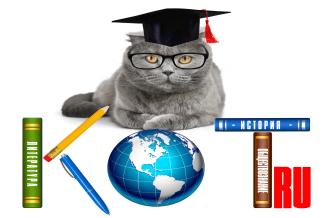 БЛАНК ОТВЕТОВДАННЫЕ УЧАСТНИКА:ОТВЕТЫ:Заполненный БЛАНК ОТВЕТОВ необходимо отправить на электронный адрес: ruskotru@mail.ruОбязательно прикрепите копию чека об оплате!Название олимпиады (конкурса, викторины)«ОБЩАЯ ФАРМАКОЛОГИЯ»ФИО участникаКласс/группаУчебное заведение, город (ССУЗ, ВУЗ) ФИО педагога-наставникаАдрес электронной почты педагога-наставникаАдрес электронной почты участникаНомер задания12345678910111213141516171819202122232425